Тема уроку : Середовище розробки мультимедійних скрайбінг- презентацій. Додавання малюнків, тексту і звуку. Мета уроку :Навчальна: познайомити учнів з різновидами програм для створення скрайбінг-презентацій; сформувати навички використання інструментів сервісу  для створення скрайбінга VideoScribe; закріпити на практиці основні прийоми створення мультимедійної скрайбінг презентації.Розвиваюча: розвивати увагу, пам'ять, розумову діяльність, уміння самостійно працювати.Виховна: виховувати інтерес до предмета, що вивчається.Тип уроку : урок засвоєння умінь і навичок.Основні засоби навчання: інтерактивна дошка, мультимедійний проектор, комп'ютери, мультимедійна презентація.План уроку :Організаційна частина (1 хв.) Актуалізація опорних знань і практичного досвіду учнів (5 хв.)Мотивація учбової діяльності (2 хв.)Оголошення теми і цілей уроку (1 хв.)Вивчення нового матеріалу (10 хв.)Первинне використання отриманих знань (10 мін)Застосування учнями знань і дій в стандартних умовах з метою засвоєння навичок (10 хв.) Домашнє завдання (3 хв.) Підведення підсумків уроку (3 хв.)Хід уроку.Організаційна частинаПрийом «Дивуй»! Урок розпочинається з показу невеликого відео, яке виконано у формі вітальної листівки для свого друга на День народження.Актуалізація опорних знань і практичного досвіду учнів. Стратегія «Питальні слова». Вчитель пропонує таблицю запитань і термінів по новій темі уроку. Необхідно скласти якомога більше питань, використовуючи питальні слова і терміни з двох стовпців таблиціЗразки питаннь: Що означає словосполучення мультимедійні презентації?Звідки прийшов скрайбінг? І т. .д.Мотивація учбової діяльності.Прийом «Добре-погано». Учні діляться на продавців і покупців. В ході пояснення теми уроку грають за схемою. Тільки «плюси» шукають з позиції персонажа - продавця, а «мінуси» - з позиції персонажа - покупця.Оголошення теми і цілей уроку.Вивчення нового матеріалу.Пояснення нового матеріалу за допомогою скрайбінг презентації за планом:- програми  для створення мультимедійних скрайбінг-презентаций;-знайомство з середовищем програми VideoScribe;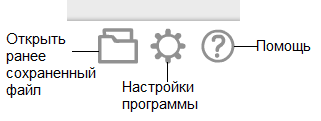 - знайомство із способами збереження створеної презентації :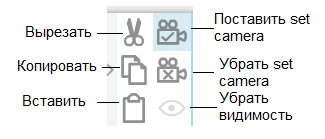 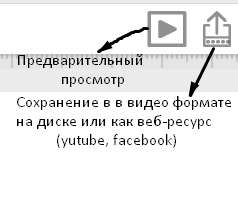 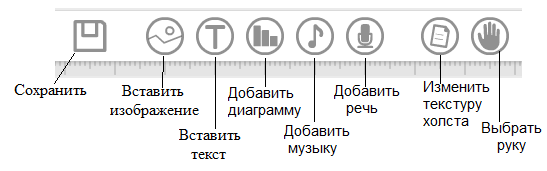 - застосування скрайбінг-презентацій.Первинне використання отриманих знань.Створення простої презентації з використанням малюнків, шрифту і музики під керівництвом учителя.Застосування учнями знань і дій в стандартних умовах з метою засвоєння навичок. Виконання практичного завдання «Створення простої презентації».Тепер саме час випробувати отримані знання з практики. Зараз я прошу вас сісти за комп'ютери і спробувати самостійно випробувати кожен інструмент, створивши презентацію «Картинка в картинці». Домашнє завдання.Створити мультимедійну презентацію-листівку до Дня народження друга. Підведення підсумків уроку. Заповнення стикер-карт «Плюси і мінуси».Питальні словаОсновні поняття темиЯк? Що? Де? Чому? Скільки?Звідки? Який? Навіщо? Яким чином?Який взаємозв'язок? З чого складається? Яке призначення?Мультимедійні презентаціїВідеоСкрайбінгПритягнути увагуЕфективністьПоєднання слів і ілюстрацій